H. CONGRESO DEL ESTADO DE CHIHUAHUAP R E S E N T E. Las y los que suscriben, Edin Cuauhtémoc Estrada Sotelo, en mi carácter de Diputado de la Sexagésima Séptima Legislatura del Honorable Congreso del Estado de Chihuahua e integrantes del Grupo Parlamentario de MORENA, con fundamento en lo dispuesto por los artículos 68 fracción I, de la Constitución Política del Estado de Chihuahua; 167 fracción I, de la Ley Orgánica del Poder Legislativo; así como los numerales 75 y 77 del Reglamento Interior de Prácticas Parlamentarias del Poder Legislativo; todos ordenamientos del Estado de Chihuahua, acudimos ante esta Honorable Asamblea Legislativa, a fin de someter a consideración del Pleno el siguiente proyecto con carácter de DECRETO, a efecto de Reformar el Artículo 173 de la Constitución Política del Estado de Chihuahua, con el fin de garantizar el derecho humano a un ambiente sano, y recocer a los animales como seres sintientes y, por lo tanto, deberán recibir protección, bienestar, así como trato digno y respetuoso, lo anterior con sustento en la siguiente:EXPOSICIÓN DE MOTIVOS:El derecho al medio ambiente se instituyó en el texto del artículo 4 constitucional en 1999, estableciendo que: “Toda persona tiene derecho a un medio ambiente adecuado para su desarrollo y bienestar”.Por definición, el ambiente es nuestro entorno; nuestra vida y su calidad depende de la vida del planeta, sus recursos y sus especies, por ello debemos tomar las medidas necesarias para protegerlo.La Ley General del Equilibrio Ecológico y la Protección al Ambiente define al ambiente como: “el conjunto de elementos naturales y artificiales o inducidos por el hombre que hacen posible la existencia y desarrollo de los seres humanos y demás organismos vivos que interactúan en un espacio y tiempo determinados” (artículo 3, fracción I).El 28 de junio de 1999 se publicaron en el Diario oficial de la Federación las reformas a los artículos 4º y 25, el primero para establecer el derecho a un medio ambiente adecuado y el segundo para incorporar al Sistema Nacional de Planeación Democrática el principio del desarrollo integral y sustentable.A fin de garantizar el derecho fundamental de gozar de un medio ambiente sano, el Gobierno Federal, a través de la Secretaría del Medio Ambiente y Recursos Naturales (SEMARNAT), promueve estrategias enfocadas al acceso, uso y manejo sustentable de los recursos naturales, que reduzcan el deterioro ambiental y los efectos del cambio climático.El cuidado del ambiente es una responsabilidad compartida, que requiere el involucramiento y apoyo de la ciudadanía. Sólo participando activamente podemos hacer que se nos garantice ese derecho.Corresponde a los gobiernos municipales, en su ámbito de competencia, impulsar acciones que contribuyan a garantizar ese derecho fundamental para sus habitantes. Primeramente, al desempeñar sus facultades constitucionales con un enfoque de sustentabilidad en la prestación de los servicios públicos y otras materias que les corresponden. También, mediante la generación de una cultura de conciencia, responsabilidad y solidaridad en la conservación de los recursos naturales y el medio ambiente.Todas las personas tenemos el derecho a disfrutar de un medio ambiente adecuado para nuestro desarrollo y bienestar; por tanto, corresponde a todos, ciudadanía y gobiernos, proteger el medio ambiente y cuidar nuestros recursos naturales.Por otra parte, en 1978 se proclama en París la Declaración Universal de los Derechos de los Animales. El objetivo de la declaración es concienciar a la sociedad acerca del cuidado y el respeto hacia los animales.Dicha declaración fue adoptada por La Liga Internacional de los Derechos del Animal. Posteriormente, fue aprobada por la Organización de Naciones Unidas (ONU) y por la Organización de las Naciones Unidas para la Educación, la Ciencia y la Cultura (UNESCO). Dicha Declaración expresa lo siguiente:Artículo 1. Todos los animales nacen iguales ante la vida y tienen los mismos derechos a la existencia.Artículo 2a) Todo animal tiene derecho al respeto.b) El hombre, como especie animal, no puede atribuirse el derecho de exterminar a los otros animales o de explotarlos, violando ese derecho. Tiene la obligación de poner sus conocimientos al servicio de los animales.c) Todos los animales tienen derecho a la atención, a los cuidados y a la protección del hombre.Artículo 3a) Ningún animal será sometido a malos tratos ni a actos crueles.b) Si es necesaria la muerte de un animal, ésta debe ser instantánea, indolora y no generadora de angustia.Artículo 4a) Todo animal perteneciente a una especie salvaje tiene derecho a vivir libre en su propio ambiente natural, terrestre, aéreo o acuático y a reproducirse.b) Toda privación de libertad, incluso aquella que tenga fines educativos, es contraria a este derecho.Artículo 5a) Todo animal perteneciente a una especie que viva tradicionalmente en el entorno del hombre tiene derecho a vivir y crecer al ritmo y en las condiciones de vida y de libertad que sean propias de su especie.b) Toda modificación de dicho ritmo o dichas condiciones que fuera impuesta por el hombre con fines mercantiles es contraria a dicho derecho.Artículo 6a) Todo animal que el hombre haya escogido como compañero tiene derecho a que la duración de su vida sea conforme a su longevidad natural.b) El abandono de un animal es un acto cruel y degradante.Artículo 7Todo animal de trabajo tiene derecho a una limitación razonable del tiempo e intensidad del trabajo, a una alimentación reparadora y al reposo.Artículo 8a) La experimentación animal que implique un sufrimiento físico o psicológico es incompatible con los derechos del animal, tanto si se trata de experimentos médicos, científicos, comerciales, como de otra forma de experimentación.b) Las técnicas alternativas deben ser utilizadas y desarrolladas.Artículo 9Cuando un animal es criado para la alimentación debe ser nutrido, instalado y transportado, así como sacrificado, sin que ello resulte para él motivo de ansiedad o dolor.Artículo 10a) Ningún animal debe ser explotado para esparcimiento del hombre.b) Las exhibiciones de animales y los espectáculos que se sirvan de animales son incompatibles con la dignidad del animal.Artículo 11Todo acto que implique la muerte de un animal sin necesidad es un biocidio, es decir, un crimen contra la vida.Artículo 12a) Todo acto que implique la muerte de un gran número de animales salvajes es un genocidio, es decir, un crimen contra la especie.b) La contaminación y la destrucción del ambiente natural conducen al genocidio.Artículo 13a) Un animal muerto debe ser tratado con respeto.b) Las escenas de violencia, en las cuales los animales son víctimas, deben ser prohibidas en el cine y en la televisión, salvo si ellas tienen como fin dar muestra de los atentados contra los derechos del animal.Artículo 14a) Los organismos de protección y salvaguarda de los animales deben ser representados a nivel gubernamental.b) Los derechos del animal deben ser defendidos por la ley, como lo son los derechos del hombre.Así mismo, los animales tienen un gran impacto en las vidas humanas, juegan un papel fundamental en las vidas de las personas; existen cada vez más evidencias científicas de que los animales tienen la capacidad de tener sensaciones, esto implica un nivel de percepción consiente; los tipos de sufrimiento incluyen el hambre, la sed, la angustia, el dolor, la frustración, el miedo, así mismo, también poseen la capacidad de sentir sensaciones positivas como el placer.A este respecto, es importante subrayar que el diccionario de la Real Academia de la Lengua Española define bienestar como “conjunto de las cosas necesarias para bien vivir” y “vida holgada o abastecida de cuanto conduce a pasarlo bien y con tranquilidad. Por bienestar se entiende “el estado o condición de salud y felicidad” “el estado o condición de armonía fisiológica entre el organismo y su ambiente” sigue el indicador más fiable “la buena salud y la manifestación de un normal repertorio de comportamientos” Concepto no muy claro ya que “salud” es más que ausencia de enfermedad y “bienestar”.En el mismo sentido se expresó Huges (1976), asociando bienestar con un estado de completa salud física y mental en el que el animal está en perfecta armonía con el medio que lo rodea.Dawkins (1983) lo definió como la ausencia de sufrimiento, entendiendo por sufrimiento “toda una gama de estados emocionales desagradables (miedo, dolor, frustración, agotamiento, etc.) pero analizados desde la realidad del animal y no como lo sentiríamos nosotros.En todos los casos se hace referencia a la salud física y mental, términos que indican normalidad en los procesos neurofisiológico y respuesta perfecta y sincronizada de todos los mecanismos adaptativos ante las variaciones del medio en que vive el animal. Esto es lo que se conoce como “síndrome general de adaptación”.Y de acuerdo a los científicos las respuestas con las que un animal responde pasan por tres fases: 1) Alarma: se activa el sistema hipotálamo-hipófisis-suprarrenal2) Adaptación: el organismo recupera su equilibrio tras su adaptación3) Estrés: Si la adaptación no se consigue.Derivado de esta preocupación, a nivel internacional diversos países han tomado medidas respecto al bienestar o protección de los animales.Por lo anteriormente expuesto, quienes integramos el Grupo Parlamentario de MORENA, estimamos importante y necesario reformar el Artículo 173 de la Constitución del Estado de Chihuahua.En virtud de lo anterior y atendiendo a lo antes expuesto y fundado, someto a consideración de esta Soberanía, la siguiente Iniciativa con carácter de:D E C R E T O:ÚNICO. Se REFORMA el Artículo 173 de la Constitución Política del Estado de Chihuahua, con el fin de garantizar el derecho a un ambiente sano y reconocer que  a los animales son seres sintientes y, por lo tanto, deberán recibir protección, bienestar, así como trato digno y respetuoso de la Constitución Política del Estado de Chihuahua, para quedar  redactada en los siguientes términos correspondientes:CAPITULO VDEL DESARROLLO SUSTENTABLEARTICULO 173. Del Desarrollo SustentableDerecho a un ambiente sanoToda persona tiene derecho a un medio ambiente sano para su desarrollo y bienestar. Las autoridades adoptarán las medidas necesarias, en el ámbito de sus competencias, para la protección del medio ambiente y la preservación y restauración del equilibrio ecológico, con el objetivo de satisfacer las necesidades ambientales para el desarrollo de las generaciones presentes y futuras.El derecho a la preservación y protección de la naturaleza será garantizado por las autoridades del Estado de Chihuahua en el ámbito de su competencia, promoviendo siempre la participación ciudadana en la materia. Para el cumplimiento de esta disposición se expedirá una ley secundaria que tendrá por objeto reconocer y regular la protección más amplia de los derechos de la naturaleza conformada por todos sus ecosistemas y especies como un ente colectivo sujeto de derechos.En el diseño de las políticas públicas, el Gobierno del Estado y los municipios, procurarán que los criterios que las guíen consideren el aprovechamiento sustentable en el uso de los recursos naturales, a efecto de que se respete la integridad funcional y las capacidades de carga de los ecosistemas de los que forman parte dichos recursos por períodos definidos.Asimismo, los diversos proyectos de obra pública, en cualquiera de los órdenes de Gobierno, deberán garantizar, entre otras cosas, que el desarrollo sea integral y sustentable; que los mismos sean evaluables mediante criterios de carácter ambiental, económico y social, que tiendan a mejorar la calidad de vida y la productividad de las personas; que consideren medidas apropiadas de preservación del equilibrio ecológico, protección del ambiente y aprovechamiento de recursos naturales, de manera que no se comprometa la satisfacción de las necesidades de las generaciones futuras.B. Protección a los animalesEsta Constitución reconoce a los animales como seres sintientes y, por lo tanto, deben recibir trato digno. En el Estado de Chihuahua toda persona tiene un deber ético y obligación jurídica de respetar la vida y la integridad de los animales; éstos, por su naturaleza son sujetos de consideración moral. Su tutela es de responsabilidad común.Las autoridades del Estado de Chihuahua garantizarán la protección, bienestar, así como el trato digno y respetuoso a los animales y fomentarán una cultura de cuidado y tutela responsable. Asimismo, realizarán acciones para la atención de animales en abandono.La ley determinará:Las medidas de protección de los animales en espectáculos públicos, así como en otras actividades, de acuerdo a su naturaleza, características y vínculos con la persona;Las conductas prohibidas con objeto de proteger a los animales y las sanciones aplicables por los actos de maltrato y crueldad;Las bases para promover la conservación, así como prevenir y evitar maltratos en la crianza y el aprovechamiento de animales de consumo humano;Las medidas necesarias para atender el control de plagas y riesgos sanitarios, yLas facilidades para quienes busquen dar albergue y resguardo a animales en abandono.T R A N S I T O R I O S:PRIMERO. - Conforme lo dispone el Artículo 202, de la Constitución Política del Estado, envíese copia de la iniciativa, del dictamen y de los debates del Congreso, a los Ayuntamientos de los sesenta y siete Municipios que integran el Estado y, en su oportunidad, hágase el cómputo de los Ayuntamientos y la declaración de haber sido aprobada la reforma a la Constitución del Estado.SEGUNDO. - El presente Decreto entrará en vigor al día siguiente de su publicación en el Periódico Oficial del Estado.TERCERO. - Se derogan todas las disposiciones que se opongan al presente Decreto.ECONÓMICO. - Aprobado que sea túrnese a la Secretaría de Asuntos Legislativos y Jurídicos para que elabore la minuta de Decreto en los términos que deba publicarse.D A D O en Oficial de Partes del H. Congreso del Estado de Chihuahua., a los 30 días del mes de enero del año dos mil veintitrés.A T E N T A M E N T E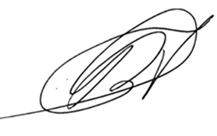 DIP. EDIN CUAUHTÉMOC ESTRADA SOTELO